KILPAILUN SÄÄNNÖTFRC Motopark SM17.-18.6.2023
I OHJELMAVIRALLINEN ILMOITUSTAULUKilpailun ilmoitustaulu on varikkoalueella.II KILPAILU1. Järjestäjä17.-18.6.2023 ajettavan FRC Motopark SM järjestäjä on Suomen moottoriliiton alainen seura Motopark Racing Club ry.Kilpailu järjestetään noudattaen Autourheilun yleisiä sääntöjä, nopeuden laji- ja kilpailusääntöjä sekä näitä FRC Motopark SM sääntöjä, jotka AKK-Motorsport on hyväksynyt lupanumerolla 15955/RAT/23.1.1. ToimihenkilötIII YLEISOHJEET1. Yleiskuvaus radastaRadan pituus: 3516 metriä
Osoite: Motoparkintie, 77330 Virtasalmi2. Kilpailuluokat autoille1 	Legends		SM3. IlmoittautuminenJokaisen, joka haluaa osallistua FRC Motopark SM pitää ilmoittautua KITI-järjestelmän välityksellä.Tapahtumassa ajetaan myös Suomen moottoriliiton (SML) Circuit Racing SM-osakilpailu.
SML kilpailijat ilmoittautuvat kilpailuun omien sääntöjensä mukaisesti.Kilpailijatietojen käyttäminen kilpailunjärjestäjän toimesta:Ilmoittautuessaan kilpailuun, kilpailija hyväksyy antamiensa henkilötietojen käsittelyn kilpailunjärjestäjän toimesta, sekä määriteltyjen (nimi, seura, jne.) henkilötietojen julkaisunosanottajaluettelossa, tulosluettelossa, yms. kilpailun viestinnässä.4. OsallistumismaksutOsallistumismaksut ovat seuraavat:Legends			LCF sopimuksen mukaisesti, lisätiedot täältä5. Sähköinen paperitarkastusKilpailussa on käytössä sähköinen paperitarkastus.
Paperitarkastukseen pääset seuraavasta linkistä: https://forms.gle/8cpHREYy6FvbqTZm7SÄHKÖISEN PAPERITARKASTUKSEN TULEE OLLA SUORITETTUNA 9.6. klo 18.00!Mikäli olet täyttänyt tiedot Alastaron kilpailuun ja tietoihisi ei ole tullut muutoksia, tätä ei tarvitse tehdä uudestaan. Mikäli nyt osallistut kauden ensimmäiseen kilpailuusi, tulee sinun täyttää nämä tiedot.6. VarikkoAutojen ja moottoripyörien yhteiskilpailun vuoksi varikko tulee olemaan täynnä. Järjestäjän ohjeita varikon järjestykseen tulee noudattaa.7. MainostaminenMainospaikat on varattava autoista sarjan käyttöön sarjasäännön mukaisesti.8. PolttoaineLegends-sarjasääntöjen mukaisen polttoaineen virallinen tankkauspiste on Neste Juva Kettula, osoitteessa Kettulantie 1, 51900 Juva. Mittari, josta polttoaine tulee tankata, merkitään alla olevalla tarralla: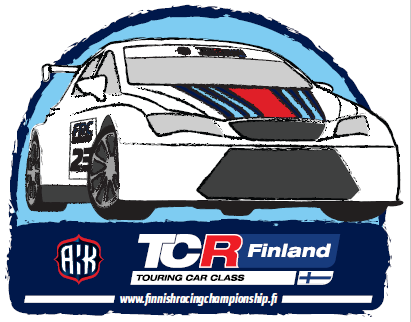 9. Kilpailun kulkuKilpailun kulku sarjasäännön mukaisesti.9.1 KatsastusKatsastus suoritetaan kilpailijan omalla varikkopaikalla. 10. Tulokset Viralliset tulokset julkaistaan KITI-järjestelmässä sekä sarjan verkkosivuilla osoitteessa finnishracingchampionship.fi. 
11. PalkinnotPalkintoina jaetaan muistoesineet. Palkittavien määrä ilmoitetaan kilpailun virallisella ilmoitustaululla.11.1. PalkintojenjakoPalkintojenjako järjestetään välittömästi kunkin kilpailulähdön päätteeksi. Pakottavista syistä poissaoloon luvan voi antaa vain kilpailunjohtaja.TERVETULOA !            Motopark Racing Club ry5.6.2023Kilpailun säännöt julkaistaan ja ilmoittautuminen alkaa.9.6.202318.00Ilmoittautumisaika päättyy15.6.2023Vapaaharjoituspäivä, ratamaksu 80e, ajoaika 11:00-18:0016.6.2023Vapaaharjoitus päivä, ratamaksu 80e, ajoaika 11:00-18:00Katsastus mahdollinen, aikataulu ilmoitetaan myöhemmin17.6.2023Kilpailupäivän aikataulu ilmoitetaan myöhemmin18.6.2023Kilpailupäivän aikataulu ilmoitetaan myöhemminKILPAILUTOIMISTOKILPAILUTOIMISTOLEHDISTÖKESKUSLEHDISTÖKESKUSPaikkaMotoparkPaikkaMotopark OsoiteMotoparkintie, 77330 VirtasalmiOsoiteMotoparkintie, 77330 VirtasalmiPuhelin0400 665606Puhelin050 4006098SähköpostiSähköpostiHenkilöJani FrontHenkilöTapio Nevala